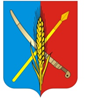 АДМИНИСТРАЦИЯВасильево-Ханжоновского сельского поселенияНеклиновского района Ростовской областиПОСТАНОВЛЕНИЕ"11" января 2021г.   	                         №  11               с. Васильево-ХанжоновкаВ соответствии с частью 20 статьи 21 Федерального закона от 12.11.2019 № 367-ФЗ «О приостановлении действия отдельных положений Бюджетного кодекса Российской Федерации и установлении особенностей исполнения бюджетов бюджетной системы Российской Федерации в 2020 году», а также в целях совершенствования порядка формирования муниципального задания на оказание муниципальных услуг (выполнение работ) Администрация Васильево-Ханжоновского сельского поселения постановляет:1. Внести в постановление Администрации Васильево-Ханжоновского сельского поселения от 02.11.2015 № 68 «О порядке формирования муниципального задания на оказание муниципальных услуг (выполнение работ) в отношении муниципальных учреждений Васильево-Ханжоновского сельского поселения и финансового обеспечения выполнения муниципального задания» изменения согласно приложению .2. Настоящее постановление вступает в силу со дня его официального опубликования.3.  Контроль за выполнением постановления оставляю за собой.Глава Администрации Васильево-Ханжоновского сельского поселения                                                                               С.Н. ЗацарнаяПостановление вносит сектор экономики и финансовАдминистрации Васильево-Ханжоновского сельского поселенияПриложение № 1к постановлению Администрации Васильево-Ханжоновского сельского поселенияот 11.01.2021г. № 11ИЗМЕНЕНИЯ,вносимые в постановление Администрации Васильево-Ханжоновского сельского поселения от 02.11.2015 № 68«О порядке формирования муниципального задания на оказание муниципальных услуг (выполнение работ) в отношении муниципальных учреждений Васильево-Ханжоновского сельского поселения и финансового обеспечения выполнения муниципального задания»1. Пункт 4 дополнить подпунктом 4.6 следующего содержания:«4.6. Положения абзацев пятого, одиннадцатого пункта 3.25, абзацев первого, второго (в части возврата в бюджет поселения средств субсидии на основании результатов рассмотрения годового отчета), третьего пункта 3.28 раздела 3 Положения не применяются к правоотношениям, возникающим при выполнении муниципального задания на оказание муниципальных услуг (выполнение работ) в отношении муниципальных учреждений Васильево-Ханжоновского сельского поселения на 2020 год и на плановый период 2021 и 2022 годов.».2. В пункте 3 раздела 3 приложения № 1:2.1. В абзаце четвертом подпункта 3.5 слова «показателей качества оказания муниципальной услуги» исключить.2.2. Подпункт 3.10 изложить в редакции:«3.10. Значение базового норматива затрат на оказание муниципальной услуги утверждается органом, осуществляющим функции и полномочия учредителя в отношении муниципальных бюджетных и автономных учреждений, главным распорядителем средств бюджета поселения, в ведении которого находятся муниципальные казенные учреждения, общей суммой с выделением:суммы затрат на оплату труда с начислениями на выплаты по оплате труда работников, непосредственно связанных с оказанием муниципальной услуги, включая административно-управленческий персонал, в случаях, установленных стандартами услуги;суммы затрат на коммунальные услуги и содержание недвижимого имущества, необходимого для выполнения муниципального задания на оказание муниципальной услуги.В случае включения в общероссийский базовый (отраслевой) перечень или региональный перечень новой муниципальной услуги значение базового норматива затрат на оказание такой услуги утверждается в течение 30 рабочих дней со дня утверждения соответствующих изменений, внесенных в общероссийский базовый (отраслевой) перечень или в региональный перечень.В случае изменения значений базовых нормативов затрат на оказание муниципальных услуг в текущем финансовом году (за исключением изменений в случаях, предусмотренных нормативными правовыми актами Васильево-Ханжоновского сельского поселения, приводящих к изменению объема финансового обеспечения выполнения муниципального задания) до внесения на рассмотрение в Собрание депутатов Васильево-Ханжоновского сельского поселения проекта решения о бюджете Васильево-Ханжоновского сельского поселения на очередной финансовый год и плановый период уточненные значения базовых нормативов затрат на оказание муниципальных услуг применяются, начиная с расчета субсидии на финансовое обеспечение выполнения муниципального задания на очередной финансовый год.В случае изменения значений базовых нормативов затрат на оказание муниципальных услуг в текущем финансовом году (за исключением изменений в случаях, предусмотренных нормативными правовыми актами Васильево-Ханжоновского сельского поселения, приводящих к изменению объема финансового обеспечения выполнения муниципального задания) после внесения на рассмотрение в  Собрание депутатов Васильево-Ханжоновского сельского поселения проекта решения о  бюджете поселения на очередной финансовый год и плановый период уточненные значения базовых нормативов затрат на оказание муниципальных услуг применяются, начиная с расчета субсидии на финансовое обеспечение выполнения муниципального задания на первый год планового периода.При утверждении значения базового норматива затрат на оказание муниципальной услуги в установленной сфере, оказываемой муниципальным учреждением, указывается информация о натуральных нормах, необходимых для определения базового норматива затрат на оказание муниципальной услуги в установленной сфере, включающая наименование натуральной нормы, ее значение и источник указанного значения.При отсутствии натуральных норм указывается информация о применении Метода наиболее эффективного учреждения.».2.3. Подпункт 3.23 изложить в редакции:«3.23. Субсидия муниципальному бюджетному и автономному учреждению перечисляется на лицевой счет, открытый в органе, осуществляющем открытие и ведение лицевых счетов, в порядке, установленном правовыми актами Российской Федерации и Васильево-Ханжоновского сельского поселения, или на счет, открытый в кредитной организации муниципальному автономному учреждению в случаях, установленных действующим законодательством.».2.4. Абзац второй подпункта 3.27 изложить в редакции:«Правила осуществления контроля органами, осуществляющими функции и полномочия учредителей, и главными распорядителями средств бюджета поселения, в ведении которых находятся государственные казенные учреждения, за выполнением муниципального задания устанавливаются указанными органами и должны предусматривать в том числе: документы, применяемые муниципальным учреждением в целях подтверждения информации о потребителях оказываемых муниципальных услуг (выполняемых работ) и выполнения содержащихся в муниципальном задании показателей объема оказываемых услуг (выполняемых работ), а также формы указанных документов (при необходимости); формы аналитической отчетности, подтверждающие оказание услуг (выполнение работ) и периодичность ее формирования. 2.5. В  подпункте 3.28 слова «в соответствии с положениями (расчет объема субсидии, подлежащей возврату в бюджет поселения, осуществляется с применением нормативных затрат на оказание муниципальных услуг (выполнение работ), определяемых в соответствии с настоящим Положением, по форме, предусмотренной соглашением)» заменить словами «с применением нормативных затрат на оказание муниципальных услуг (выполнение работ), определяемых в соответствии с настоящим Положением, по форме, предусмотренной соглашением».О внесении изменений в постановление Администрации Васильево-Ханжоновского сельского поселения от 02.11.2015г. № 68 «О порядке формирования муниципального задания на оказание муниципальных услуг (выполнение работ) в отношении муниципальных учреждений Васильево-Ханжоновского сельского поселения и финансового обеспечения выполнения муниципального задания»